ProtokółWalnego Zebrania członków Stowarzyszenia RODim. M.C. Skłodowskiej w Elbląguz dnia 27 kwietnia 2019 roku.Porządek Zebrania:Część I – Sprawozdanie z działalności w 2018 rokuOtwarcie zebrania – Prezes.Wybór Przewodniczącego zebrania i Sekretarza (głosowanie jawne).Stwierdzenie prawomocności zebrania na podstawie listy obecności – Przewodniczący.Zapoznanie uczestników z porządkiem zebrania /wnioski e sprawie uzupełnienia porządku Walnego Zebrania (głosowanie jawne) – Przewodniczący.Powołanie Komisji Uchwał i Wniosków (głosowanie jawne).Przedstawienie sprawozdania z pracy Zarządu ROD za rok 2018 – Prezes.Przedstawienie sprawozdania z pracy Komisji Rewizyjnej – Przewodnicząca.Przedstawienie sprawozdania z pracy Komisji Rozjemczej – Przewodniczący.Podjęcie uchwał w sprawie:sprawozdania finansowego za rok 2018;absolutorium dla organów stowarzyszenia za rok 2018.Przedstawienie planu pracy merytorycznej, opłat, remontów i inwestycji oraz preliminarza finansowego na rok 2019.Plan pracy merytorycznej – Prezes;Propozycje opłat – Prezes;opłata ogrodowa;składka członkowska;opłata za zarządzanie i administrację dla dzierżawców niezrzeszonych;ekwiwalent za nieodpracowane godziny społeczne;opłata wodna;przedpłata za zużycie wody;opłata energetyczna;przedpłata za zużytą energię elektryczną;wywóz śmieci;ubezpieczenie mienia oraz nnw w czasie prac społecznych (5 osób);ryczałt za przejazdy.propozycje remontów i preliminarz finansowy na rok 2019.Dyskusja nad przedstawionymi propozycjami.Zgłaszanie uwag i poprawek (wnioski, uzupełnienia, propozycje – głosowanie jawne).Podjęcie uchwał w sprawie: (głosowanie jawne)Zatwierdzenia planu gospodarczego Zarządu ROD na 2019 rok;Zatwierdzenia propozycji opłat:opłata ogrodowa;składka członkowska;opłata za zarządzanie i administrację dla dzierżawców niezrzeszonych;ekwiwalent za nieodpracowane godziny społeczne;opłata wodna;przedpłata za zużycie wody;opłata energetyczna;przedpłata za zużytą energię elektryczną;wywóz śmieci;ubezpieczenie mienia oraz nnw w czasie prac społecznych (5 osób);ryczałt za przejazdy.Dyskusja i sprawy bieżące.Zakończenie pierwsze części zebrania –Przewodniczący.Część II – Wybory uzupełniające do Zarządu Stowarzyszenia RODWybór Komisji Skrutacyjnej {głosowanie jawne).Zgłaszanie kandydatur do uzupełnienia Zarządu Stowarzyszenia ROD.Prezentacja kandydatów, zadawanie pytań, dyskusja.Głosowanie (tajne).Przeliczenie głosów i ogłoszenia wyników przez Komisję Skrutacyjną.Podział funkcji Zarządu Stowarzyszenia ROD.Przedstawienie składu Zarządu Stowarzyszenia ROD w pełnym składzie.Zakończenie zebrania – Przewodniczący.Przebieg Zebrania:Część IAd.1 Prezes Stowarzyszenia p.o. Magdalena Kamińska dokonała otwarcia Walnego Zebrania.Ad.2 W głosowaniu jawnym jednogłośnie na przewodniczącego zabrania wybrano p. Andrzeja Kowalskiego, na sekretarza wybrany został p. Leszek Łukaszczyk.Ad.3 Przewodniczący zebrania, na podstawie podpisów złożonych na listach obecności stwierdził, że w zebraniu uczestniczy 49 członków Stowarzyszenia ROD. W związku z powyższym zgodnie z § 28 ust. 2 Statutu Stowarzyszenia ROD ze względu na brak osiągnięcia kworum Walne Zebranie w pierwszym planowanym terminie okazało się nieprawomocne. Zgodnie z § 28 ust. 3 Statutu Stowarzyszenia ROD prawomocność Walnego Zebrania osiągnięta została w drugim planowanym terminie po upływie 30 minut po godzinie pierwszego terminu.Ad.4 Przewodniczący zebrania przedstawił przyjęty porządek Walnego Zebrania. Wniosków w sprawie uzupełnienia przedstawionego porządku zebrania nie było.Ad.5 Do Komisji uchwał i wniosków powołano: Ryszard Żurek, Marek Figurski, Robert Grudziński.Ad.6 Prezes przedstawił sprawozdanie z pracy Zarządu w roku 2018.Ad.7 Przewodnicząca Komisji Rewizyjnej przedstawiła sprawozdanie z pracy komisji w roku 2018. Ad.8 Przedstawiciel Komisji Rozjemczej przedstawił sprawozdanie z pracy komisji w roku 2018. Ad.9 Przewodniczący zebrania zarządził głosowanie nad poniższymi uchwałami, które zostały przyjęte:w sprawie zatwierdzenia sprawozdania finansowego za 2018 rok (większością głosów, jeden wstrzymujący), uchwała nr 1/2019;w sprawie absolutorium dla organów Stowarzyszenia za 2018 rok (większością głosów, dwa wstrzymujące), uchwała nr 2/2019;Ad.10 Przystąpiono do przedstawienia planu pracy merytorycznej, opłat, remontów i inwestycji oraz preliminarza finansowego na rok 2019.Prezes przedstawiła Plan pracy merytorycznej Stowarzyszenia ROD na bieżący rok;Prezes przedstawiła propozycje opłat na rok 2019 w tym:opłata ogrodowa /podniesienie z 26 do 30 gr za m2 powierzchni dzierżawionej działki/;składka członkowska b/z /12 zł od każdej osoby będącej członkiem Stowarzyszenia ROD/;opłata za zarządzanie i administrację dla dzierżawców niezrzeszonych b/z /12 zł od działki/;ekwiwalent za nieodpracowane godziny społeczne b/z /5 godzin x 15 zł za każdą godzinę;opłata wodna /podniesienie z 4,73 na 5 zł od działki/;przedpłata za zużycie wody 10 zł od działki;opłata energetyczna b/z /4,80 zł od działki/;przedpłata za zużytą energię elektryczną 5 zł od działki;wywóz śmieci b/z /15 zł od działki/;ubezpieczenie mienia oraz nnw w czasie prac społecznych (5 osób) 450 zł;ryczałt za przejazdy b/z /200 zł/;Prezes przedstawiła propozycje remontów oraz preliminarz finansowy na 2019 rok.Ad. 11 Głos zabrała p. S (dz. 25) odnosząc się krytycznie do treści sprawozdania z pracy Zarządu w 2018 roku w zakresie nieprzestrzegania przez Zarząd uchwał Walnego Zebrania poprzez naruszenie dyscypliny finansowej i przekroczenie zaplanowanych na 2018 rok wydatków. W celu uniknięcia w przyszłości podobnych naruszeń p. S zaproponowała zwiększenie rezerwy finansowej o 5000 zł. Wniosek został przez uczestników Walnego Zebrania zaakceptowany;Głos zabrał p. B (dz. 17) wyrażając swoje krytyczne stanowisko wobec faktu nieobecności na Walnym Zebraniu Przewodniczącego Komisji Rozjemczej, co skutkowało brakiem sprawozdania z działania komisji w 2018 roku. Informacja o braku aktywności komisji w 2018 roku udzielona została przez obecnego na zebraniu zastępcę. Wniosek p. B o odwołanie przewodniczącego komisji rozjemczej nie znalazł akceptacji wśród uczestników Walnego Zebrania.Ad.12 Przewodniczący zebrania ogłosił głosowanie nad podjęciem uchwał w następujących sprawach:Zatwierdzenia planu gospodarczego Zarządu ROD na 2019 rok (przyjęta większością głosów, jeden wstrzymujący), uchwała nr 3/2019;Zatwierdzenia propozycji opłat:opłata ogrodowa – uchwalona większością głosów, przy trzech wstrzymujących, na poziomie 30 gr za m2 powierzchni dzierżawionej działki, uchwała nr 4/2019;składka członkowska – uchwalona jednogłośnie na poziomie 12 zł od każdej osoby będącej członkiem Stowarzyszenia ROD, uchwała nr 5/2019;opłata za zarządzanie i administrację dla dzierżawców niezrzeszonych – uchwalona jednogłośnie na poziomie 12 zł od dzierżawionej działki, uchwała nr 6/2019;opłata za nieodpracowane godziny społeczne, oraz ustalenie liczby godzin – uchwalona większością głosów, przy jednym przeciw, na poziomie 15 zł za godzinę w liczbie 5 obowiązkowych do odpracowania godzin, uchwała nr 7/2019;opłata wodna – uchwalona jednogłośnie na poziomie 5 zł opłaty przesyłowej od dzierżawionej działki, uchwała nr 8/2019;przedpłata za zużycie wody – uchwalona jednogłośnie na poziomie 10 zł od dzierżawionej działki rozliczana w kolejnym roku na podstawie licznikowego wskazania realnego zużycia wody, uchwała nr 9/2019;opłata energetycznej i koszt 1 kWh – uchwalona jednogłośnie na poziomie 4,80 zł opłaty przesyłowej od dzierżawionej działki, uchwała nr 10/2019;przedpłata za zużycie energii elektrycznej – uchwalona jednogłośnie na poziomie 5 zł od dzierżawionej działki rozliczana w kolejnym roku na podstawie licznikowego wskazania realnego zużycia energii elektrycznej, uchwała nr 11/2019;opłata za wywóz śmieci – uchwalona jednogłośnie na poziomie 15 zł rocznie od każdej dzierżawionej działki, uchwała nr 12/2019;opłata za ubezpieczenie majątkowe oraz od nnw – uchwalona jednogłośnie na poziomie 450 zł, uchwała nr 13/2019;ryczałt na przejazdy służbowe – uchwalony jednogłośnie na poziomie 200 zł, uchwała nr 14/2019;Ad.13Głos zabrał p. B (dz. 17) wyrażając swoje niezadowolenie z faktu, że nasz ogród do niedawna powód do dumy, obecnie znajduje się w zapaści z powodu niektórych dzierżawców, którzy doprowadzili swoje działki do skrajnego zaniedbania. Przyczynę takiego stanu rzeczy p. B upatruje w niskim zaangażowaniu oraz nierzetelnym wywiązywaniu się ze swoich obowiązków przez obecny Zarząd.W dalszej części swojego wystąpienia p. B poruszył problem występujących w nadmiarze na naszych ogrodach bezdomnych kotów. Za przyczynę uznał dokarmianie tych zwierząt przez niektórych dzierżawców. Propozycja p. B w tym zakresie sprowadzała się do podjęcia uchwały o zakazie dokarmiania. Propozycja nie spotkała się z akceptacją zebranych.Do problemu kotów odniosła się także p. S (dz.25) informując, że wg jej wiedzy wyłapane na terenie działek koty można oddać bezpłatnie do schroniska.Głos zabrał p. K (dz. 83) w kwestii potrzeby udostępnienia w okresie jesiennym dodatkowego kontenera na odpady zielone. W odpowiedzi p. prezes udzieliła informacji, że zostaną zakupione specjalne worki na odpady zielone, które firma będzie wywoziła w 2 i 4 sobotę miesiąca w ramach obecnie podpisanej umowy. W zakresie dodatkowego kontenera zostanie zasięgnięta informacja od firmy wywożącej śmieci.W dalszej części ponownie głos zabrała p. S wychodząc z propozycją by, powoływane przez Zarząd corocznie komisje lustracyjne zobowiązać do szczegółowego zwrócenia uwagi na nieprawidłowości w zakresie utrzymania i zagospodarowania dzierżawionych działek. Wystąpiła też z pomysłem nadania nazw znajdującym się na terenie działek alejkom.Głos zabrał p. K (dz. 70) zwracając uwagę, że dzierżawcy nagminnie nie stosują się do ogłoszeń organizacyjnych i komunikatów Zarządu. Ostatnio, podczas odkręcania na działach wody, doszło do niekontrolowanych ubytków, gdyż pomimo wielu apeli o sprawdzenie instalacji wodnej kilkanaście działek nie miało zakręconych zaworów albo posiadało zdemontowane liczniki. Dodatkowym elementem utrudniającym skontrolowanie szczelności instalacji wodnej jest postępujący trend wśród działkowców grodzenia dzierżawionych terenów coraz wyższymi płotami i parkanami skutecznie uniemożliwiającymi wejście na teren działki.Ad. 14 Przewodniczący ogłosił zakończenie pierwszej części zebraniaCzęść IIAd. 1. W głosowaniu jawnym jednogłośnie dokonano wyboru Komisji Skrutacyjnej w składzie:Ryszard Żurek – przewodniczący;Marek Figurski – członek;Robert Grudziński – członek.Ad. 2. Zgłoszono nw. kandydatów do uzupełnienia Zarządu Stowarzyszenia:Grażyna Urbańska;Robert Białoszewski.Ad.3 Zgłoszeni kandydaci zaprezentowali się przed członkami Stowarzyszenia i wyrazili zgodę do wzięcia kandydowaniaAd. 4 Komisja Skrutacyjna przeprowadziła w głosowaniu tajnym wybory uzupełniające do Zarządu Stowarzyszenia ROD /Protokół Komisji Skrutacyjnej wraz z kartami do głosowania w załączeniu/.Ad. 5 Poszczególni kandydaci zdobyli następującą liczbę głosów:Grażyna Urbańska Robert Białoszewski.Decyzją większości uczestników Walnego Zebrania w skład Zarządu Stowarzyszenia ROD weszła p. Grażyna UrbańskaAd. 6 Zarząd w pełnym składzie dokonał ponownego podziału funkcji.Ad. 7 Zarząd w pełnym składzie ukonstytuował się w następujący sposób:Grażyna Urbańska – prezesMagdalena Kamińska – wiceprezesLeszek Łukaszczyk – sekretarzMichał Pietryka – członek zarząduAd. 8 Przewodniczący dokonał podsumowania i zakończenia Walnego Zebrania w roku 2019Załączniki: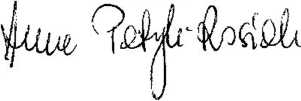 Uchwały Walnego Zebrania w skróconej formieUchwała nr 1/2019w sprawie: zatwierdzenia sprawozdania finansowego za 2018 rokWalne Zebranie członków Stowarzyszenia ROD w Elblągu działając na podstawie § 2 ust. 4 Regulaminu Walnego Zebrania Stowarzyszenia RODpostanawia:§ 1zatwierdzić sprawozdanie finansowe Zarządu Stowarzyszenia ROD za 2018 rok§ 2Sprawozdanie z prac Zarządu za 2018 rok wraz z rozliczeniem finansowym stanowi załącznik do niniejszej uchwały§ 3Uchwała wchodzi w życie z dniem podjęciaUchwała nr 2/2019w sprawie: absolutorium dla organów Stowarzyszenia za 2018 rokWalne Zebranie członków Stowarzyszenia ROD w Elblągu działając na podstawie § 26 ust. 1 
lit. d) Statutu Stowarzyszenia ROD postanawia:§ 1udzielić absolutorium nw. organom Stowarzyszenia ROD za ich działalność w 2018 rokuKomisji Rewizyjnej Stowarzyszenia RODZarządowi Stowarzyszenia RODKomisji Rozjemczej Stowarzyszenia ROD§ 2Uchwała wchodzi w życie z dniem podjęciaUchwała nr 3/2019w sprawie: zatwierdzenia planu gospodarczego Zarządu Stowarzyszenia ROD na 2019 rokWalne Zebranie członków Stowarzyszenia ROD w Elblągu działając na podstawie § 26 ust. 1 
lit. e) Statutu Stowarzyszenia RODpostanawia:§ 1zatwierdzić plan gospodarczy zaproponowany przez Zarząd Stowarzyszenia ROD na 2019 rok§ 2Plan gospodarczy, w skład którego wchodzi plan pracy merytorycznej Stowarzyszenia, plan inwestycji i remontów oraz preliminarz finansowy na 2019 rok stanowi załącznik do niniejszej uchwały§ 3Uchwała wchodzi w życie z dniem podjęciaUchwała nr 4/2019w sprawie: ustalenia wysokości opłaty ogrodowej ROD na 2019 rokWalne Zebranie członków Stowarzyszenia ROD w Elblągu działając na podstawie § 26 ust. 1 
lit. f) Statutu Stowarzyszenia RODpostanawia:§ 1ustalić opłatę odgrodową dla wszystkich dzierżawców ROD na poziomie 30 gr liczoną za każdy metr kwadratowy powierzchni dzierżawionej działki§ 2Małżonkowie posiadający wspólne prawo do tej samej działki zobowiązani są do wnoszenia jednej opłaty ogrodowej§ 3Uchwała wchodzi w życie z dniem podjęciaUchwała nr 5/2019w sprawie: ustalenia wysokości składki członkowskiej Stowarzyszenia ROD na 2019 rokWalne Zebranie członków Stowarzyszenia ROD w Elblągu działając na podstawie § 26 ust. 1 
lit. f) Statutu Stowarzyszenia RODpostanawia:§ 1ustalić składkę członkowską dla wszystkich członków Stowarzyszenia ROD na poziomie 12 zł od każdej osoby będącej członkiem Stowarzyszenia ROD§ 2Jeżeli obydwoje małżonkowie, posiadający wspólne prawo do tej samej działki, są członkami Stowarzyszenia ROD zobowiązani są do wnoszenia dwóch opłat członkowskich§ 3Uchwała wchodzi w życie z dniem podjęciaUchwała nr 6/2019w sprawie: ustalenia wysokości opłat za zarządzanie i administrację dla dzierżawców niezrzeszonych na 2019 rokWalne Zebranie członków Stowarzyszenia ROD w Elblągu działając na podstawie § 41 ust. 2 Regulaminu RODpostanawia:§ 1ustalić opłatę za zarządzanie i administrację dla dzierżawców niezrzeszonych na poziomie 12 zł od działki§ 2Małżonkowie posiadający wspólne prawo do tej samej działki ale nie będący członkami Stowarzyszenia ROD zobowiązani są do wnoszenia jednej opłaty administracyjnej§ 3Uchwała wchodzi w życie z dniem podjęciaUchwała nr 7/2019w sprawie: ustalenia liczby godzin prac na rzecz ogrodów oraz wysokości ekwiwalentu za nieprzepracowane godziny na 2019 rokWalne Zebranie członków Stowarzyszenia ROD w Elblągu działając na podstawie § 41 ust. 1 
lit. a) Regulaminu RODpostanawia:§ 1ustalić pięć godzin obowiązkowej pracy na rzecz ROD§ 2Ustalić ekwiwalent finansowy za nieprzepracowane godziny na rzecz ROD na poziomie 15 zł za każdą nieprzepracowaną godzinę§ 3Uchwała wchodzi w życie z dniem podjęciaUchwała nr 8/2019w sprawie: ustalenia opłaty wodnej i kosztu zużycia 1 m 3 wody obowiązujące w 2019 rokuWalne Zebranie członków Stowarzyszenia ROD w Elblągu działając na podstawie § 78 ust. 4 Regulaminu RODpostanawia:§ 1ustalić opłatę wodną w celu pokrycia kosztów związanych z eksploatacją ogrodowej sieci wodociągowej na poziomie 5 zł od każdej dzierżawionej działki§ 2Ustalić koszt zużycia 1 m3 wody na poziomie zgodnym z cennikiem EPWiK§ 3Uchwała wchodzi w życie z dniem podjęciaUchwała nr 9/2019w sprawie: ustalenia przedpłaty za zużytą wodę w 2019 rokuWalne Zebranie członków Stowarzyszenia ROD w Elblągu działając na podstawie § 26 ust. 1 
lit, f) Statutu RODpostanawia:§ 1ustalić przedpłatę za zużytą wodę w 2019 roku na poziomie 10 zł od każdej dzierżawionej działki§ 2Wniesiona przedpłata rozliczana będzie w kolejnym roku na podstawie licznikowego wskazania realnego zużycia wody§ 3Uchwała wchodzi w życie z dniem podjęciaUchwała nr 10/2019w sprawie: ustalenia opłaty energetycznej i kosztu zużycia 1 kWh energii elektrycznej obowiązujące w 2019 rokuWalne Zebranie członków Stowarzyszenia ROD w Elblągu działając na podstawie § 79 ust. 7 Regulaminu RODpostanawia:§ 1ustalić opłatę energetyczną w celu pokrycia kosztów związanych z eksploatacją ogrodowej sieci energetycznej na poziomie 4,80 zł od każdej dzierżawionej działki posiadającej dostęp do energii elektrycznej§ 2Ustalić koszt zużycia 1 kWh energii elektrycznej na poziomie zgodnym z cennikiem dostawcy energii elektrycznej ENERGA§ 3Uchwała wchodzi w życie z dniem podjęciaUchwała nr 11/2019w sprawie: ustalenia przedpłaty za zużytą energię elektryczną w 2019 rokuWalne Zebranie członków Stowarzyszenia ROD w Elblągu działając na podstawie § 26 ust. 1 
lit, f) Statutu RODpostanawia:§ 1ustalić przedpłatę za zużytą energię elektryczną w 2019 roku na poziomie 5 zł od każdej dzierżawionej działki mającej dostęp do energii elektrycznej§ 2Wniesiona przedpłata rozliczana będzie w kolejnym roku na podstawie licznikowego wskazania realnego zużycia energii elektrycznej§ 3Uchwała wchodzi w życie z dniem podjęciaUchwała nr 12/2019w sprawie: ustalenia opłaty za wywóz śmieci w 2019 rokuWalne Zebranie członków Stowarzyszenia ROD w Elblągu działając na podstawie Uchwały nr II/23/2018 Rady Miejskiej w Elblągu z dnia 20 grudnia 2018 r. w sprawie ustalenia stawek opłat za gospodarowanie odpadami komunalnymi oraz stawek opłat za pojemniki o określonej pojemnościpostanawia:§ 1ustalić opłatę roczną za wywóz śmieci na poziomie 15 zł od każdej dzierżawionej działki§ 2Opłata wnoszona jest przez każdego dzierżawcę obligatoryjnie nawet w sytuacji zadeklarowania rezygnacji korzystania przez dzierżawcę z ogólnodostępnego pojemnika na śmieci§ 3Uchwała wchodzi w życie z dniem podjęciaUchwała nr 13/2019w sprawie: zawarcia polisy ubezpieczeniowej w 2019 rokuWalne Zebranie członków Stowarzyszenia ROD w Elblągu działając na podstawie § 26 ust. 1 
lit, f) Statutu RODpostanawia:§ 1objąć polisą ubezpieczeniową budynek świetlicy ogrodowej oraz posiadane mienie ruchome na wypadek kradzieży i zdarzeń losowych§ 2Objąć polisą ubezpieczeniową od następstw nieszczęśliwych wypadków działkowców pracujących w ramach prac wykonywanych na rzecz ROD w ilości 5 osób dziennie§ 3Opłatę za ubezpieczenie ustalić na poziomie 450 zł§ 4Uchwała wchodzi w życie z dniem podjęciaUchwała nr 14/2019w sprawie: ustalenia zryczałtowanej opłaty za przejazdy w 2019 rokuWalne Zebranie członków Stowarzyszenia ROD w Elblągu działając na podstawie § 26 ust. 1 
lit, f) Statutu RODpostanawia:§ 1ustalić zryczałtowaną opłatę za przejazdy dla członków organów stowarzyszenia ROD na poziomie 
200 zł na rok§ 2Uchwała wchodzi w życie z dniem podjęcia